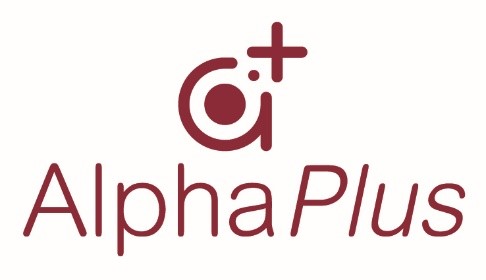 Examination ReportPart 2 Fellowship of the Royal College of Ophthalmologists (FRCOphth) written examinationJuly 2019Matthew Turner, Ben SmithContents1	Summary	32	The candidates	33	The written paper	34	Results	54.1	Analysis of questions	64.2	Standard setting for multiple choice questions (MCQ) paper (Ebel method)	74.3	Breakdown of written results	84.4	Comparison to previous years	9SummaryThe written paper of this sitting of the Part 2 Fellowship in Ophthalmology (FRCOphth) examination was held in July 2019.The pass mark for this part 2 written paper was elevated by +1 SEM.The reliability of this exam was 0.80, whilst the proportion of questions with a good item discrimination (>0.25) was 17 per cent. Two questions were removed from paper 1 and four questions were removed from paper 2; therefore the examination was marked out of 174.The pass mark for the written examination was raised by 1 SEM above the mark identified by the standard set by the Ebel method from 62 to 66 per cent. The pass rate for the examination was 64 per cent. The pass mark was 114/174 (i.e. 66 per cent of marks available).Fifteen candidates obtained the Ebel mark (62 per cent) but fell below the pass mark of Ebel +1 SEM (66 per cent). The addition of +1 SEM has had a substantial impact on the pass rate which would be 77 rather than 64 per cent without the addition of the SEM.The candidatesThere were 121 candidates for the examination. Of these 69/121 (57 per cent) were in Ophthalmic Specialist Training (OST). The largest group (38 per cent) were in training level OST4.The written paperThe written part of the part 2 FRCOphth examination consists of a multiple choice question paper, which is administered in two parts. Candidates must pass the written paper to be allowed to sit the clinical part of the examination.As part of the quality management of the College's assessment process, the written papers are reviewed by the senior examiner after marking, but before the results are known. Six questions were removed from the examination papers as a result of this review.The Part 2 FRCOphth subcommittee reviews all of the questions with a low item discrimination and facility.This sitting was the first instance of the Part 2 exam being administered electronically as opposed to on paper.  As with any innovation in assessment, there were some slight issues with the exam’s delivery.  In short, there was a problem with questions candidates “flagged” (allowing them to return to the question later) which might have caused their answers to not save correctly (see RCOphth’s statement on this issue for further details).  This led to there being three groups of candidates in this examination, as opposed to the conventional “passing” and “failing” candidates:“Clear pass” candidates, who achieved the pass mark of 114.“Potentially affected” candidates, who achieved close to the pass mark of 114, and for whom the flagged questions issue might have caused them to fall below the pass mark.“Clear fail” candidates, who did not achieve close enough to the pass mark of 114 for it to be possible that their flagged questions caused them to fall below it.In order to be fair to candidates who may have failed due solely to the technical issue meaning correct answers were not recorded, “potentially affected” candidates were awarded a pass despite their marks being lower than 114.  Statistics below which show pass rates will clarify whether these candidates are included in the “passing” candidates or not.In addition, the “Clear fail” candidates were permitted a free resit of this examination, and this series will not be counted as an attempt on their record.The MCQ paper blueprintResultsIn the below table, “clearly passing” candidates (i.e. those who achieved 114) are distinguished from those who passed in the “potentially affected” category, and passed with a score below 114.MCQ Statistics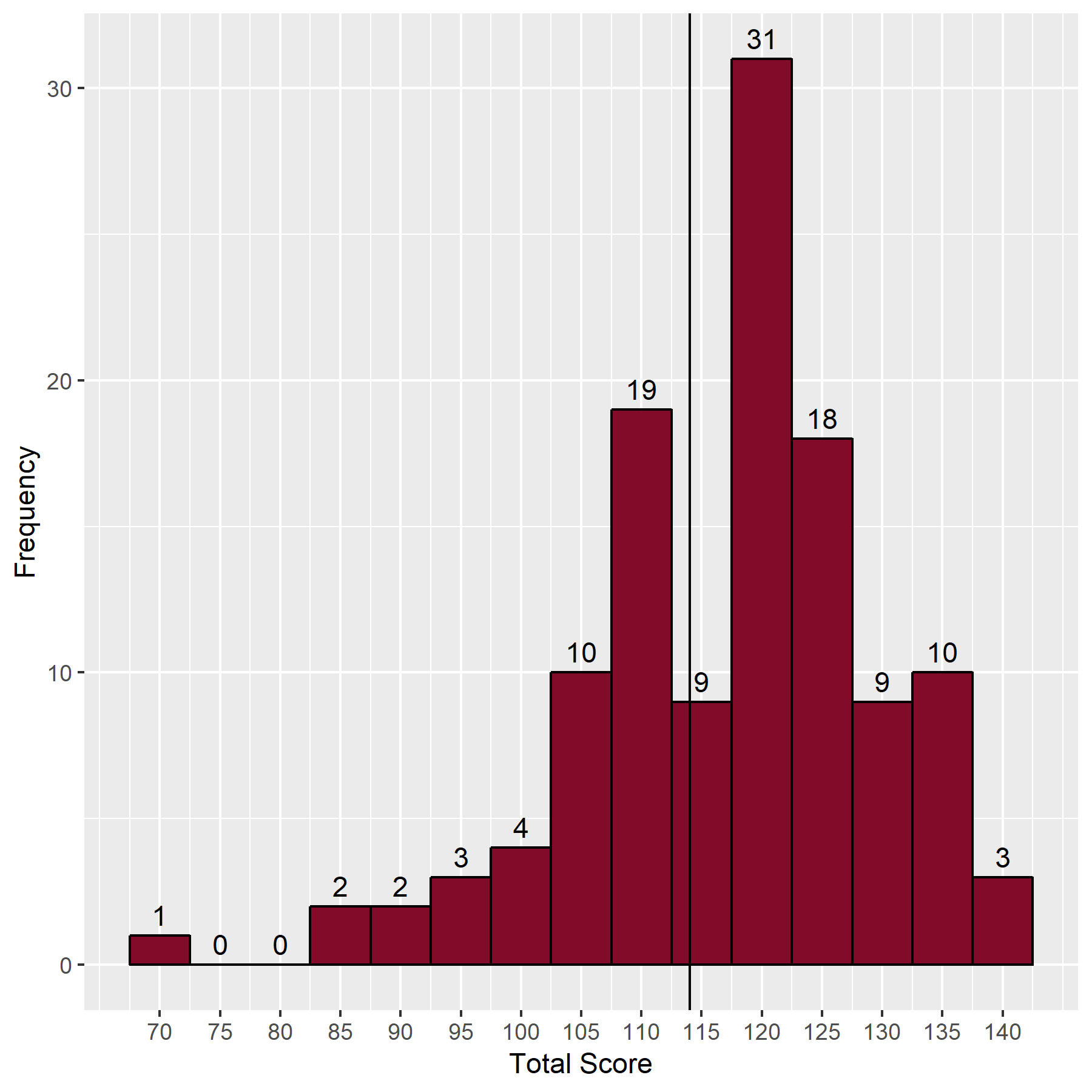 Distribution of scoresAnalysis of questionsThe Speedwell data provides analysis and identification of questions with low, moderate and high facility, and those which are good, poor or perverse (negative) discriminators. Ideally, all questions should have moderate facility and be good discriminators.Discrimination against facility valueStandard setting for multiple choice questions (MCQ) paper (Ebel method)Classification of the questionsExpected percentage correct by borderline candidatesWeighted scoreBreakdown of written resultsThese tables include “potentially affected” candidates in “passing” column, as they were awarded passes.Breakdown of written results by trainingBreakdown of written results by stage of trainingComparison to previous yearsThis table includes “potentially affected” candidates in the “passing” percentage for this series, as they were awarded a pass.Comparison with the written papers from previous examinationsQuality of questions compared to previous yearsTopicSub-TopicPaper 1Paper 2TotalClinical OphthalmologyTrauma224Clinical OphthalmologyOculoplastic & Orbit5510Clinical OphthalmologyGlaucoma5510Clinical OphthalmologyStrabismus448Clinical OphthalmologyPaediatrics448Clinical OphthalmologyRetina101020Clinical OphthalmologyCataract549Clinical OphthalmologyCornea & External Eye9918Clinical OphthalmologyUveitis & Oncology6511Clinical OphthalmologyNeurology & Pupils8715Clinical OphthalmologyMedicine459Pharmacology & TherapeuticsPharmacology & Therapeutics6612InvestigationsOphthalmic549InvestigationsOrthoptic123InvestigationsNeuro-Imaging213InvestigationsOther011MiscellaneousStatistics and epidemiology213MiscellaneousResearch and EBM123MiscellaneousNutrition101MiscellaneousEthics and driving224MiscellaneousStandards and guidelines224MiscellaneousEconomics011Basic ScienceAnatomy and physiology112Basic SciencePathology and microbiology112Basic ScienceGenetics213Basic ScienceOptics011TotalTotal88*86**174* Two questions were removed from the marking
** Four questions were removed from the marking* Two questions were removed from the marking
** Four questions were removed from the marking* Two questions were removed from the marking
** Four questions were removed from the marking* Two questions were removed from the marking
** Four questions were removed from the marking* Two questions were removed from the marking
** Four questions were removed from the markingStatisticValuePercentageMean score117/17467.2%Median score 119/17468.4%Standard deviation 12.37.1%Candidates 121Reliability0.8Standard error of measurement (SEM)5.543.2%Range of marks72 - 14041.4% - 80.5%Pass mark derived from standard setting 109/17462.6%Pass rate without addition of SEM93/12176.9%Pass mark + 1 SEM114/17465.5%Pass rate (clearly passing) 78/12164.5%Pass rate (clearly passing & potentially affected)95/12178.5%Pass rate in OST (clearly passing)47/6968.1%Pass rate in OST (clearly passing & potentially affected)58/6984.1%Facility ValueFacility ValueFacility ValueFacility ValueFacility ValueDiscriminationLow 
(<25 correct)Moderate 
(25-74 correct)High 
(≥75 correct)TotalDiscriminationNegative discrimination313622DiscriminationPoor discrimination 
(0-0.19)06339102DiscriminationGood discrimination 
(0.2-1.0)0203050DiscriminationTotal39675174DifficultModerateEasyTotalEssential 220 58 80Important 619 43 68Supplementary 2 8 16 26Total1047117174DifficultModerateEasyEssential0.600.700.80Important0.500.550.60Supplementary0.250.300.30DifficultModerateEasyTotalEssential1.2014.0046.40 61.60Important3.0010.4525.80 39.25Supplementary0.50 2.40 4.80  7.70Total4.7026.8577.00108.55SEM:5.54MCQ pass mark (Ebel + 1 SEM):114TrainingFailedPassedPass rate (%)TotalIn OST115884.169Not in OST153771.252Total269578.5121TrainingFailedPassedPass rate (%)TotalMO ST6 1 266.7 3MO ST7 0 1  100.0 1OST2 0 3100.0 3OST3014 100.014OST4323 88.526OST5 41376.517OST6 1 1 50.0 2OST7 21 33.3 3Total1158 84.169ExaminationCandidatesPass markPass ratePass rate in OSTSep 2008763.0%86.0%Feb 20091559.0%53.0%Sep 20091661.0%38.0%Feb 20102165.0%48.0%Sep 20102665.0%58.0%75.0%Feb 20114665.0%46.0%50.0%Sep 20117759.0%68.0%71.0%Feb 201210458.0%65.0%68.0%Sep 20129557.0%81.0%84.0%Feb 2013*10961.0%85.0%89.0%Sep 201310359.0%93.0%97.0%Feb 201411758.0%90.0%94.0%Sep 2014**13663.0%70.0%71.0%Dec 2014**10665.0%47.0%54.0%Jun 2015**11865.0%48.0%53.0%Nov 2015**14564.0%41.0%46.0%Jun 2016**17164.0%70.0%79.0%Dec 2016**14364.0%77.0%83.0%Jul 2018**9065.0%61.0%77.0%Dec 2018**12765.0%58.0%59.0%Jul 2019**12166.0%79.0%84.0%*   The written papers changed from MCQ and EMQ papers (90 questions on each) to a 180-question MCQ paper at this sitting
**  The pass mark is now set at Ebel + 1 SEM*   The written papers changed from MCQ and EMQ papers (90 questions on each) to a 180-question MCQ paper at this sitting
**  The pass mark is now set at Ebel + 1 SEM*   The written papers changed from MCQ and EMQ papers (90 questions on each) to a 180-question MCQ paper at this sitting
**  The pass mark is now set at Ebel + 1 SEM*   The written papers changed from MCQ and EMQ papers (90 questions on each) to a 180-question MCQ paper at this sitting
**  The pass mark is now set at Ebel + 1 SEM*   The written papers changed from MCQ and EMQ papers (90 questions on each) to a 180-question MCQ paper at this sitting
**  The pass mark is now set at Ebel + 1 SEMExamFacilityFacilityFacilityDiscriminationDiscriminationDiscriminationExamLowModerateHighNegativePoorGoodFeb 20134.4%53.3%42.2%8.3%53.3%38.3%Sep 20133.9%46.6%49.4%6.7%55.1%38.2%Feb 20143.9%54.4%41.7%8.9%56.7%34.4%Sep 20142.8%59.8%37.4%5.6%59.8%34.6%Jun 20155.0%54.2%40.8%9.5%42.5%48.0%Nov 20153.9%59.6%36.5%9.6%57.3%33.1%Jun 20163.9%50.0%46.1%6.7%56.1%37.2%Nov 20164.0%54.2%41.8%6.2%54.2%39.5%Jul 20182.2%53.9%43.8%9.6%50.0%40.4%Dec 20185.1%50.3%44.6%10.2%57.1%32.8%Jul 20191.7%55.2%43.1%12.6%58.6%28.7%